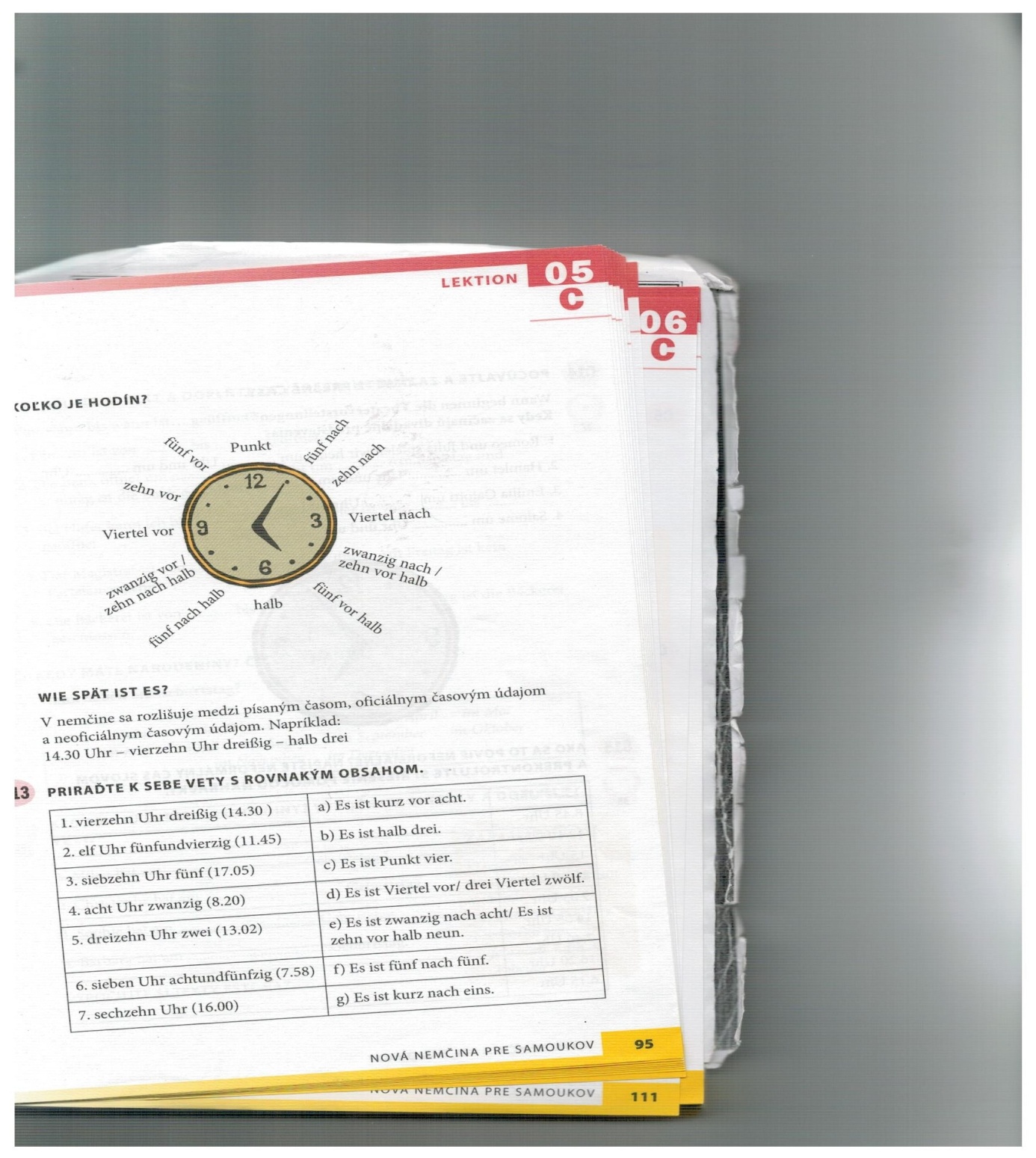 2. Zadanie 19.3.2020Do zošitov si napíšte otázku, ktorú už poznáte (učili sme sa celé hodiny a pol). Teraz pribudne aj štvrť , trištvrte a výrazy ako sú: je 5 minút pred pol 6;  je 10 minút po 10 a pod.Wie spät ist es? /výslovosť : vi špét ist es?/ Koľko je hodín? (doslova : Ako neskoro je?)Es ist elf Uhr/ Es ist halb drei.Do zošitov si prepíšte prilepený obrázok, znázornenie hodín pre lepšiu vizualizáciu a zapamätanie si.Punkt je presne : Es ist Punkt drei. (3:00)nach- po    Je 5 minút po druhej. Es ist 5 Minuten nach zwei.  14:05/02:05vor-predJe 10 minút pred pol 2. Es ist zehn Minuten vor halb zwei. 13:20/01:20My povieme: Štvrť na jednu. Oni povedia:  štvrť po jednej.  Viertel nach eins.  12:15My povieme : Trištvrte na šesť. Oni povedia: Štvrť pred šiestou. Viertel vor sechs. 17:45Preto je veľmi potrebné upevniť si slová vor(pred) a nach(po)!Následne si odpíšte z obrázka vety k oficiálnemu a neoficiálnemu určovaniu času a príklad (v slovenčine). Potom si vypracujte úlohu na konci strany. Na ľavej strane máte časy oficiálne/formálne (ako hlásia na autobusovej stanici, v rádiu a pod.) a po pravej strane sú časy neoficiálne/neformálne, tak ako ich používame bežne aj my doma.Niektoré časy sa dajú vyjadriť 2 spôsobmi(máte to zobrazené aj na hodine na obrázku):15:25 - Es ist fünf vor halb vier/ Es ist fünfundzwanzig nach drei             Je 5 (minút) pred pol 4./ Je 25 (minút) po 3.Vypracovať úlohy z pracovného zošita!55/4,5Pozor: s použitím časových údajov napr. Kedy prídeš? Wann kommst du? O 8:00. - použijem predložku Um 8 Uhr.